Emoções e Decisões FinanceirasExemplo: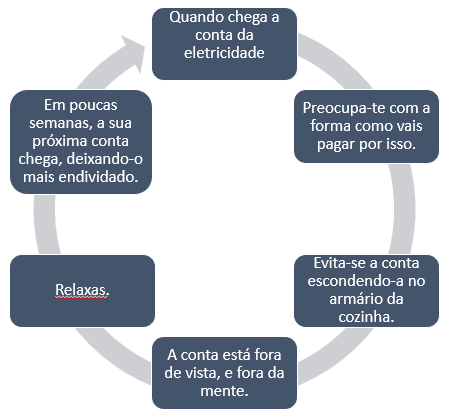 Em pares, crie o seu próprio círculo identificando emoções e decisões financeiras. 